DOTAZNÍK -  Stravování oslovených vysokoškolských studentů se zaměřením na alternativní výživuVypracovala: Zuzana Klikarová, VBO, 2. ročník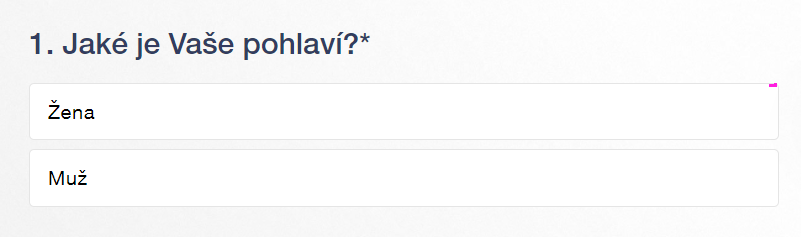 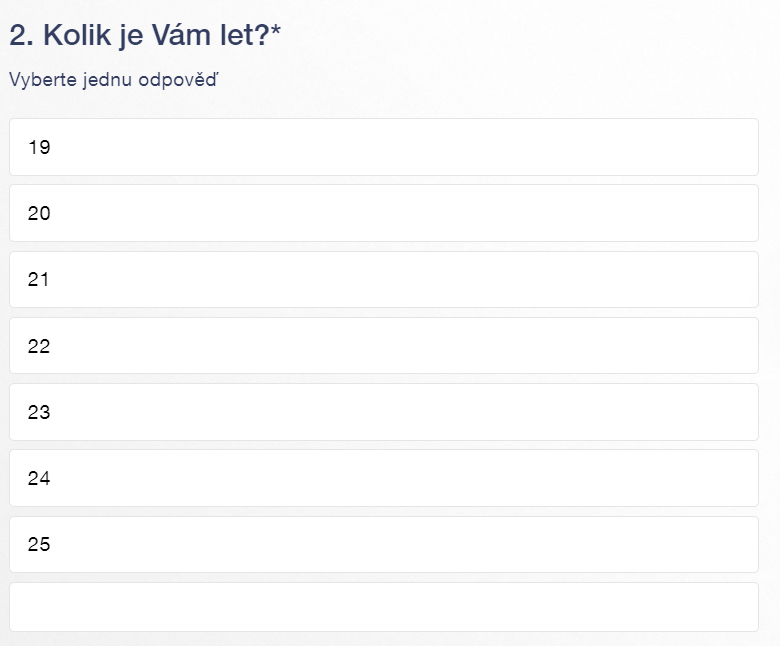 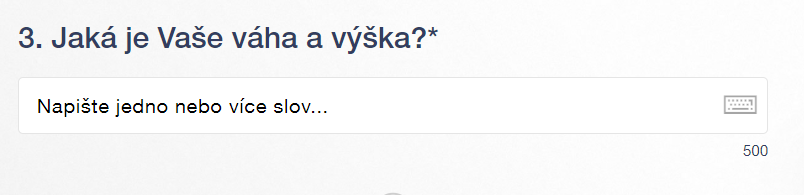 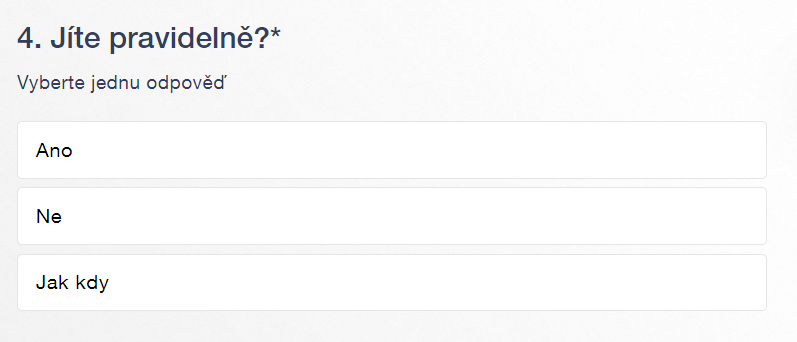 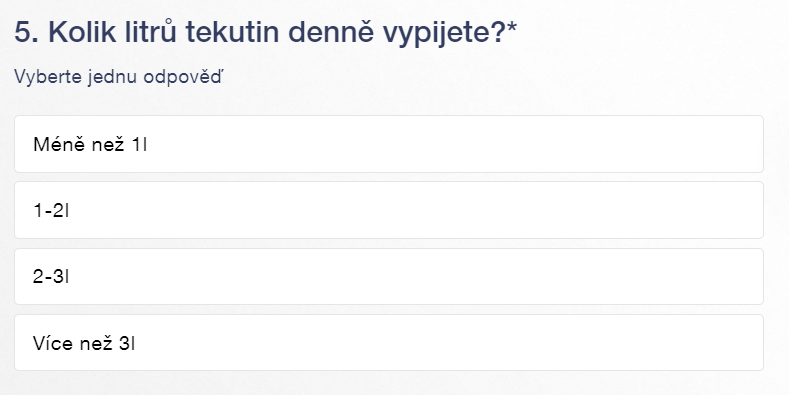 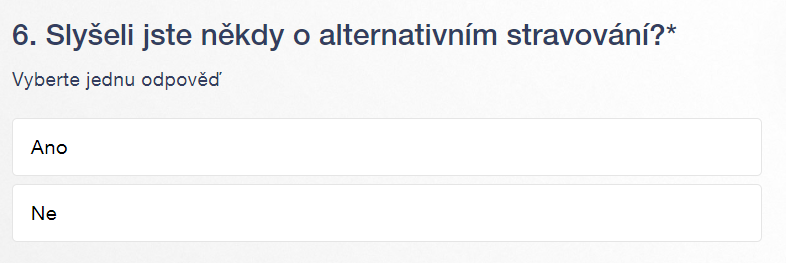 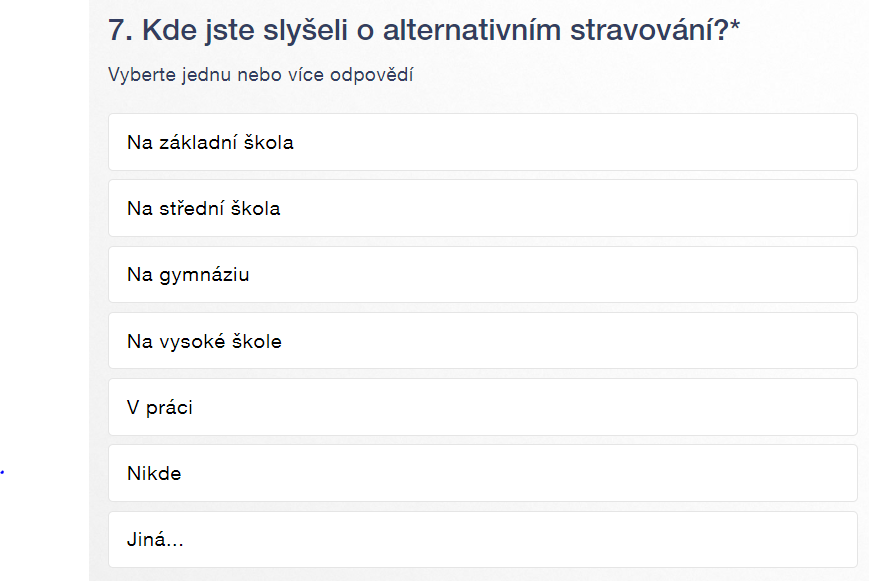 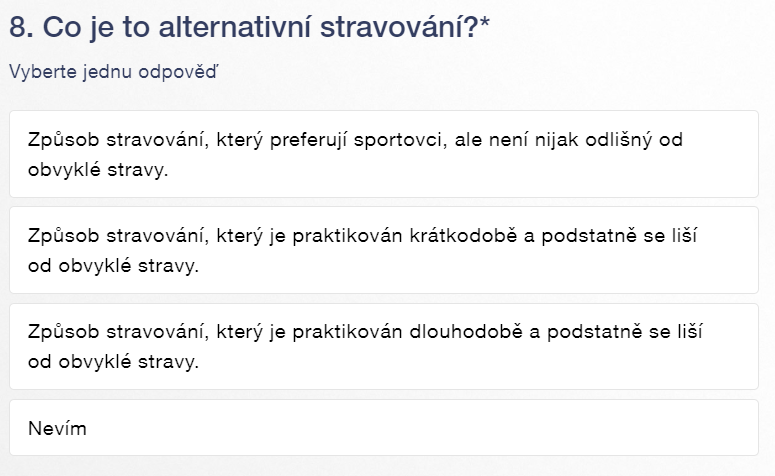 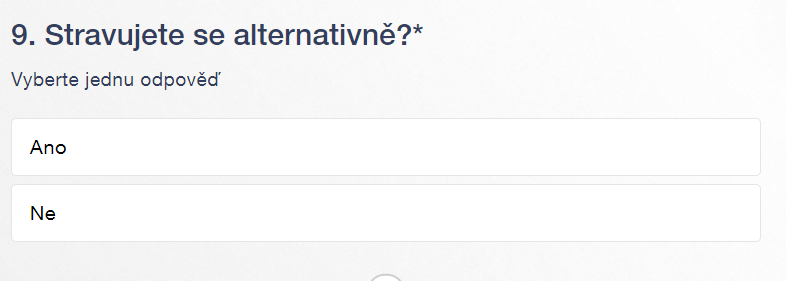 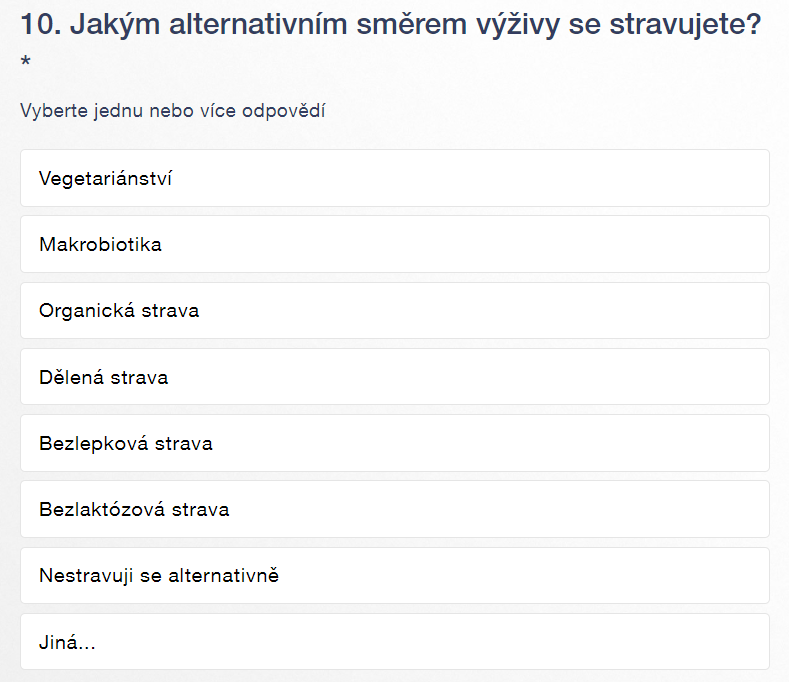 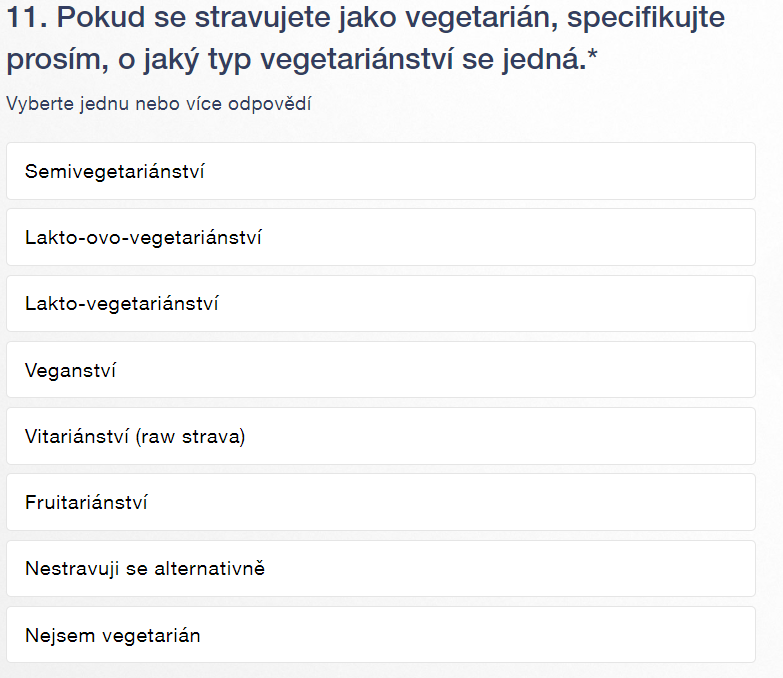 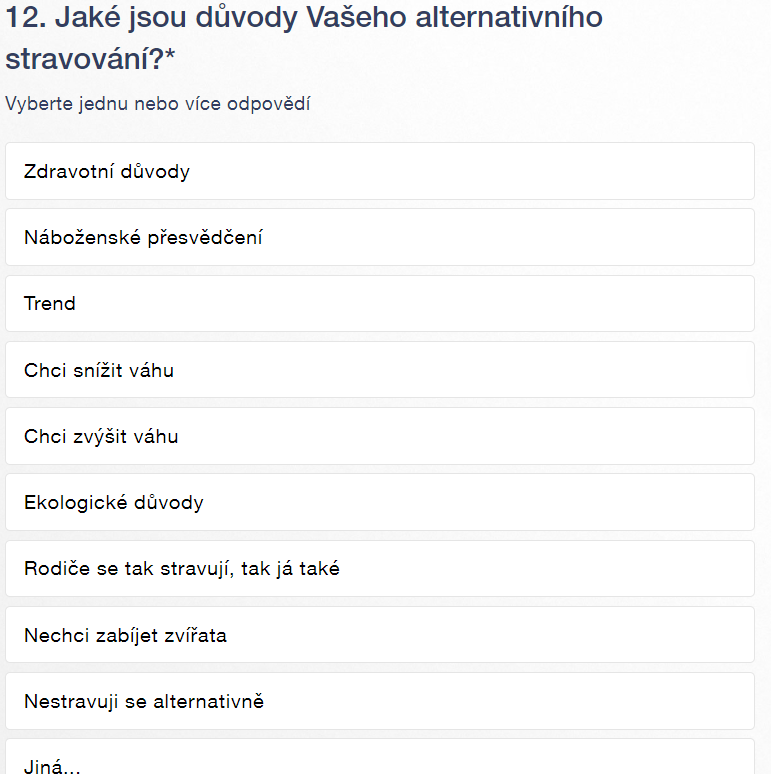 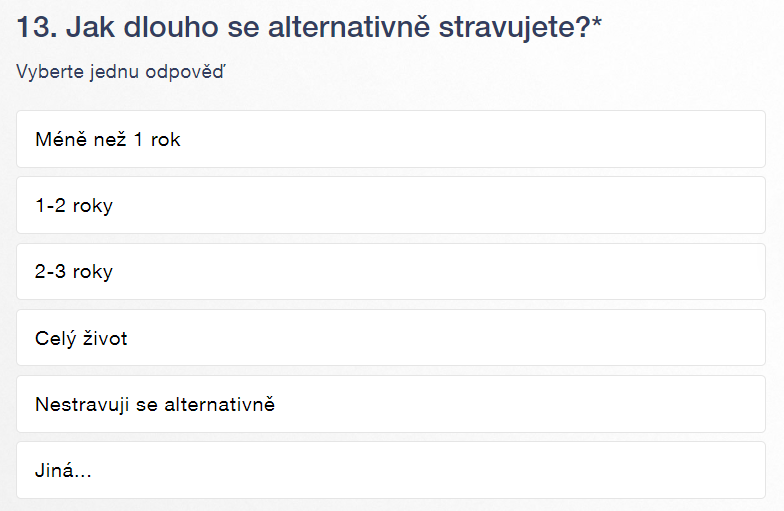 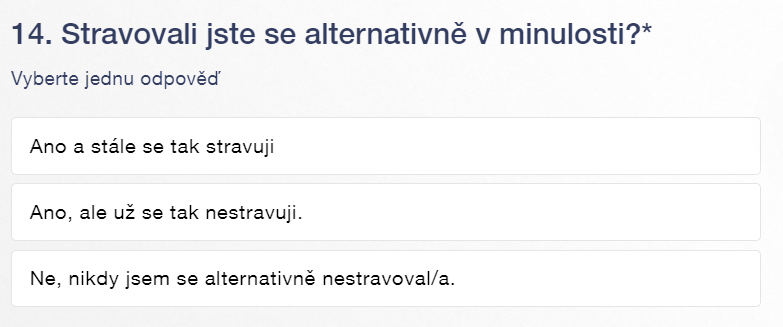 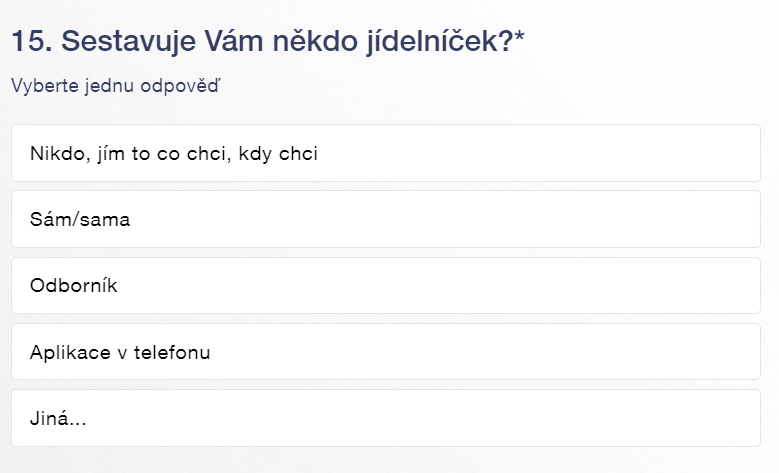 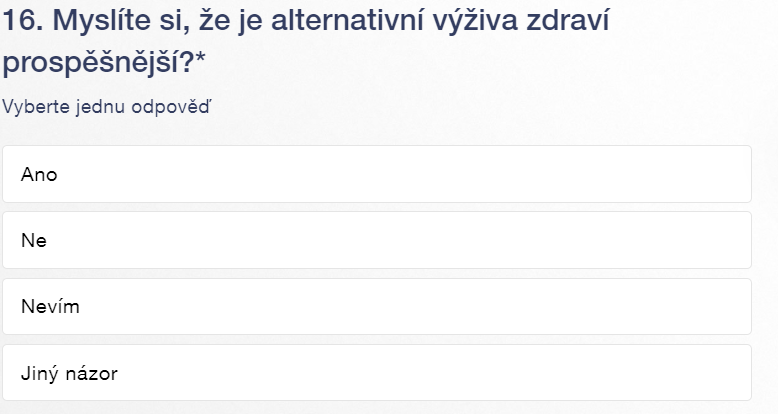 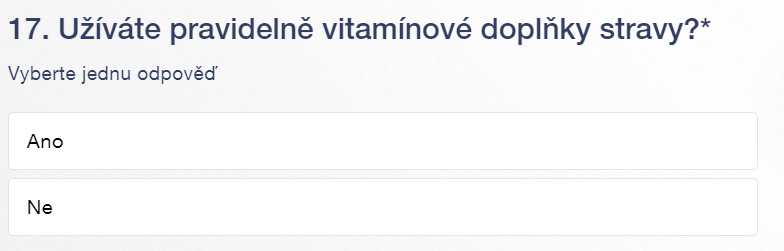 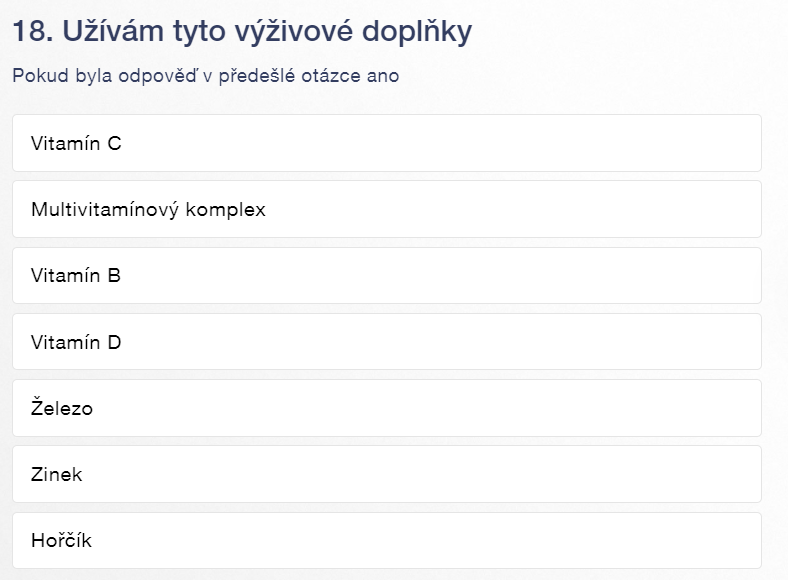 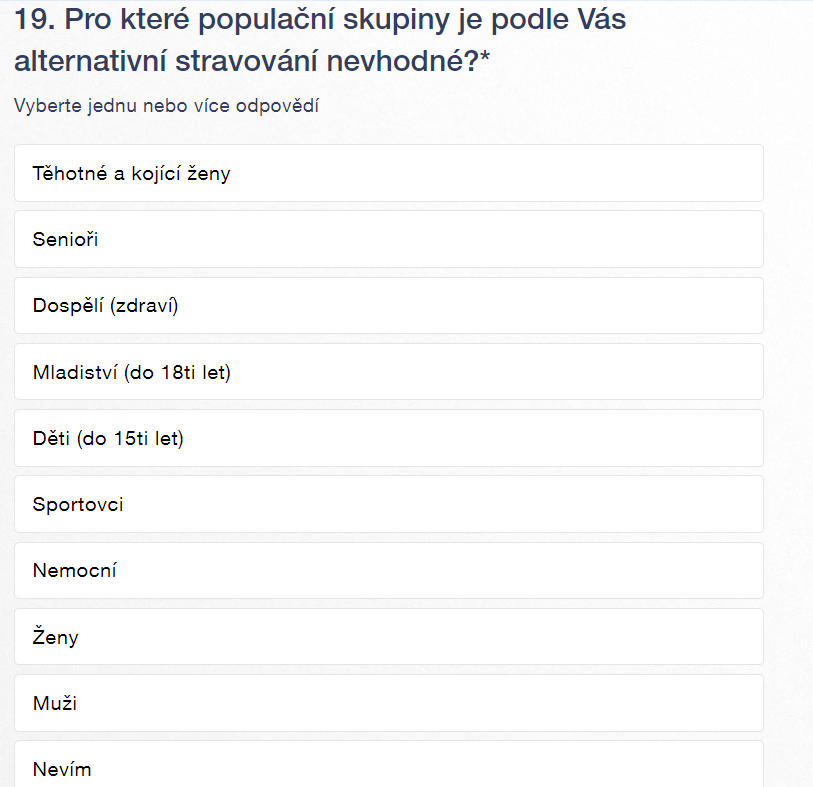 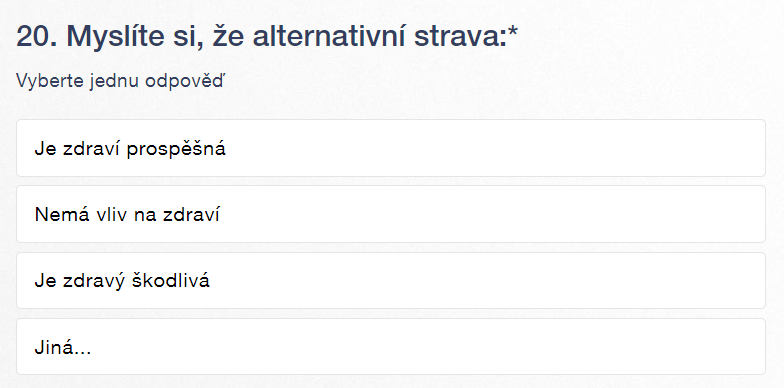 